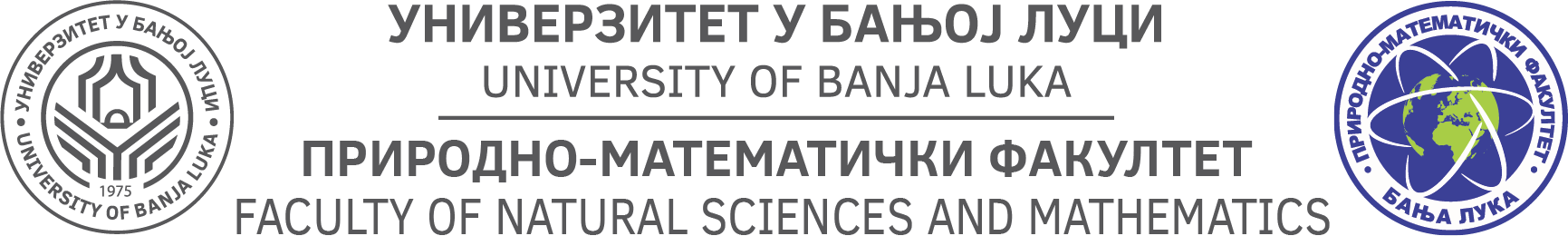 Катедра XXXПЛАН И РАСПОРЕД ПРЕДАВАЊАП1, П2, ...., П15 – Предавање прво, Предавање друго, ..., Предавање петнаесто, Ч - ЧасоваПЛАН И РАСПОРЕД ВЈЕЖБИВ1, В2, ...., В15 – Вјежба прва, Вјежба друга, ..., Вјежба петнаеста, ТВ – Теоријска вјежба, ПВ – Практична вјежба, Ч – ЧасоваНапомена: у случају доласка гостујућих професора могуће су измјене наведених термина и организација надокнаде наставе у договору са студентима.ПРЕДМЕТНИ НАСТАВНИК:XXXАкадемска годинаПредметШифра предметаСтудијски програмЦиклус студијаГодина студијаСеместарБрој студенатаБрој група за вјежбеСедмицаПредавањеТематска јединицаДанДатумМјестоВријемеЧНаставникIП1IIП2IIIП3IVП4VП5VIП6VIIП7VIIIП8IXП9XП10XIП11XIIП12XIIIП13XIVП14XVП15СедмицаВјежбаТип вјежбеТематска јединицаДанДатумВријемеМјестоодржавањаЧСарадникIВ1IIВ2IIIВ3IVВ4VВ5VIВ6VIIВ7VIIIВ8IXВ9XВ10XIВ11XIIВ12XIIIВ13XIVВ14XVВ15